Szpital Powiatu Bytowskiego Sp. z o.o.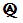 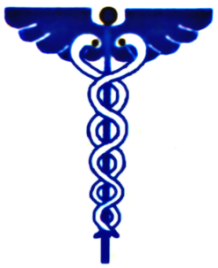 77-100 Bytów, ul. Lęborska 13tel.: 59/8228500, fax: 59/8223990, e-mail: nzoz.szpital@bytow.bizL.dz. 1103/ZZ/2017                                                                          		           Bytów, 06.04.2017r.Wszyscy oferenci biorący udział  w postępowaniu przetargowymWYJAŚNIENIA ZWIĄZANE Z TREŚCIĄ SIWZ W odpowiedzi na skierowane do Szpitala Powiatu Bytowskiego Sp. z o.o. zapytania dotyczące treści specyfikacji w postępowaniu prowadzonym w trybie przetargu nieograniczonego, przedmiot zamówienia: dostawa materiałów opatrunkowych i obłożeniowych ZP10/A/6/2017, informujemy: Zgodnie za art. 38 ust. 6 oraz art. 12a ust. 2 pkt. 1 Ustawy Prawo zamówień publicznych zostaje zmieniony termin składania ofert na dzień 12.04.2017r. godz. 10:00 i otwarcie ofert na dzień 12.04.2017r. godz. 10:30.Pytanie 1 Dotyczy Pakietu 2 poz. 1Czy Zamawiający miał na myśli podkład ginekologiczny z masy celulozowej?OdpowiedźTak. Zgodnie z opisem przedmiotu Zamówienia.Pytanie 2 Dotyczy Pakietu 2 poz. 1Czy Zamawiający oczekuje podkładu nadającego się do sterylizacji para wodną, z warstwa foli zabezpieczającej przed przeciekaniem, pozostałe parametry zgodnie z SIWZ?OdpowiedźZamawiający dopuszcza.Pytanie 3 Dotyczy Pakietu 2 poz. 1Czy na potwierdzenie wymagań SIWZ należy załączyć Kartę Danych Technicznych wyrobu?OdpowiedźZamawiający dopuszcza, ale nie wymaga. Zamawiający wymaga dołączenia oryginalnych producenta katalogów produktu.Pytanie 4 Dotyczy Pakietu 2 poz. 2Czy Zamawiający dopuści zestaw dla noworodka z serwetami z włókniny kompresowej 40g w rozm. 20x25cm – 6 szt.? Pozostałe parametry zgodne z SIWZ.OdpowiedźTak, Zamawiający dopuszcza.Pytanie 5 Dotyczy Pakietu 2 poz. 2Czy zamawiający mógłby określić chłonność min. podkładu chłonnego z pulpy celulozowej (część składowej zestawu dla noworodka)? Czy na potwierdzenie chłonności Zamawiający wymaga przedstawienia Karty Danych Technicznych wydanej przez producenta wyrobu gotowego?OdpowiedźChłonność podkładu z pulpy celulozowej min. 1600 ml. Zamawiający dopuszcza, ale nie wymaga załączenia Karty Danych Technicznych wyrobu.Pytanie 6 Dotyczy Pakietu 2 poz. 2Czy Zamawiający oczekuje w zestawie dla noworodka, podkładu chłonnego grubego, o jednakowej grubości na całej powierzchni, bez przetłoczeń?OdpowiedźPytanie jest nie dokładnie sprecyzowane. Pytanie 7 Dotyczy projektu umowyCzy terminy podane w umowie odnoszą się do dni roboczych i czy za dni robocze w rozumieniu wzoru umowy będą uważane dni od poniedziałku do piątku, za wyjątkiem dni ustawowo wolnych od pracy?OdpowiedźTakPytanie 8 Dotyczy projektu umowyCzy w przypadku braku możliwości lub istotnych trudności w dostarczeniu wyrobów zaoferowanych w ofercie wykonawca będzie mógł dostarczyć zamienniki o nie gorszych parametrach i w takiej samej cenie?OdpowiedźZgodnie z SIWZ rozdz. XVII i załącznikiem nr 4 do SIWZ wzór umowy.Pytanie 9 Dotyczy projektu umowyCzy zamawiający dopuści wydłużenie godzin dostawy do godz. 15>00 ( par. 3 ust. 2)OdpowiedźNiePytanie 10  Dotyczy Pakietu 4Czy Zamawiający dopuści asortyment z czterema naklejkami typu TAG?OdpowiedźTak, Zamawiający dopuszcza.Pytanie 11 Dotyczy Pakietu 4 poz. 1Czy Zamawiający wyrazi zgodę na zaoferowanie zestawu o składzie jak w SIWZ z serwetą na stolik instrumentariuszki o gramaturze 63g/m2, o parametrach technicznych spełniających wymagania normy PN-EN 13795? OdpowiedźTak, Zamawiający wyraża zgodę. Pytanie 12 Dotyczy Pakietu 4 poz. 2Czy Zamawiający wyrazi zgodę na zaoferowanie zestawu o składzie:- 1 x serweta samoprzylepna  x  , z wycięciem "U" o wymiarach  x , wykonana z wykonana z hydrofobowej włókniny trójwarstwowej typu SMS o gramaturze 50 g/m2, w strefie krytycznej wyposażona we wzmocnienie wysokochłonne o gramaturze 80 g/m2, zintegrowana z organizatorami przewodów- 1 x serweta samoprzylepna o wymiarach 170cm x 180cm wykonana z hydrofobowej włókniny trójwarstwowej typu SMS o gramaturze 50 g/m2,  w strefie krytycznej wyposażona we wzmocnienie wysokochłonne o gramaturze 80 g/m2, zintegrowana z organizatorami przewodów- 1 x serweta samoprzylepna o wymiarach  x  wykonana z chłonnego i nieprzemakalnego laminatu dwuwarstwowego o gramaturze 56 g/m2, odporność na przenikanie cieczy 188cmH2O, wytrzymałość na wypychanie na sucho 108 kPa- 4 x ręcznik chłonny o wymiarach  x  wykonany z włókniny typu spunlace  o gramaturze 45 g/m2- 1 x taśma samoprzylepna o wymiarach  x  wykonana z włókniny typu spunlace o gramaturze 68 g/m2- 1 x serweta elastyczna osłona na kończynę o wymiarach  x 60 cm,- 1 x wzmocniona osłona (serweta) na stolik Mayo o wymiarach  x  wykonana z folii PE o gramaturze 50 g/m2 oraz włókniny chłonnej w obszarze wzmocnionym o wymiarach  x , łączna gramatura w strefie wzmocnionej 80 g/m2. Osłona w postaci worka w kolorze czerwonym, składana teleskopowo z zaznaczonym kierunkiem rozwijania.- 1 x serweta wzmocniona na stół instrumentalny stanowiąca owinięcie zestawu o wymiarach  x , wykonana z warstwy nieprzemakalnej o gramaturze 35 g/m2 oraz włókninowej warstwy chłonnej o gramaturze 28 g/m2. Łączna gramatura w strefie chłonnej - 63 g/m2.Parametry techniczne spełniające wymagania normy PN-EN 13795OdpowiedźTak, Zamawiający wyraża zgodę. Pytanie 13 Dotyczy Pakietu 4 poz. 3Czy Zamawiający dopuści ręcznik sterylny w rozmiarze 40cm x 40cm ?OdpowiedźTak, Zamawiający dopuszcza.Pytanie 14 Dotyczy Pakietu 4 poz. 4 Czy Zamawiający wyrazi zgodę na zaoferowanie zestawu o składzie:- 1 x serweta samoprzylepna  o wymiarach  x  z otworem o wymiarach  x  wypełnionym folią chirurgiczną, zintegrowana z  torbą do zbiórki płynów o wymiarach  x  z portami do podłączenia drenów, wykonana z hydrofobowej włókniny trójwarstwowej typu SMS o gramaturze 50 g/m2,- 4 x ręcznik chłonny o wymiarach  x  wykonany z włókniny typu spunlace  o gramaturze 45 g/m2- 1 x taśma samoprzylepna o wymiarach  x  wykonana z włókniny typu spunlace o gramaturze 68 g/m2- 1 x taśma samoprzylepna typu rzep  x 22 cm- 1 x serweta chłonna dla noworodka o wymiarach  x   wykonana z włókniny typu spunlace o gramaturze 80 g/m2,- 10 x serweta z gazy o wymiarach  x  z nitką RTG i tasiemką,- 20 x tupfer gazowy  x 30 cm,- 1 x fartuch chirurgiczny standard wykonany z wielowarstwowej włókniny hydrofobowej SSMMS o gramaturze 45 g/m2, wyposażony w system troków, kartonik do aspetycznej aplikacji, tylne części fartucha zachodzące na siebie. Rozmiar L,- 3 x fartuch chirurgiczny standard wykonany z wielowarstwowej włókniny hydrofobowej SSMMS o gramaturze 45 g/m2, wyposażony w system troków, kartonik do aspetycznej aplikacji, tylne części fartucha zachodzące na siebie. Rozmiar XL,- 1 x wzmocniona osłona (serweta) na stolik Mayo o wymiarach  x  wykonana z folii PE o gramaturze 50 g/m2 oraz włókniny chłonnej w obszarze wzmocnionym o wymiarach  x , łączna gramatura w strefie wzmocnionej 80 g/m2. Osłona w postaci worka w kolorze czerwonym, składana teleskopowo z zaznaczonym kierunkiem rozwijania.- 1 x serweta wzmocniona na stół instrumentalny stanowiąca owinięcie zestawu o wymiarach  x , wykonana z warstwy nieprzemakalnej o gramaturze 35 g/m2 oraz włókninowej warstwy chłonnej o gramaturze 28 g/m2. Łączna gramatura w strefie chłonnej - 63 g/m2.Parametry techniczne spełniające wymagania normy PN-EN 13795OdpowiedźTak, Zamawiający wyraża zgodę. Pytanie 15 Dotyczy Pakietu 4 poz. 5Czy Zamawiający wyrazi zgodę na zaoferowanie zestawu o składzie:- 1 x serweta bez przylepca o wymiarach  x  wykonana z chłonnego i nieprzemakalnego laminatu dwuwarstwowego o gramaturze 56 g/m2- 2 x ręcznik chłonny o wymiarach  x  wykonany z włókniny typu spunlace  o gramaturze 45 g/m2- 3 x serweta chłonna dla noworodka o wymiarach  x   wykonana z włókniny typu spunlace o gramaturze 80 g/m2- 1 x podład wysokochłonny wypełniony pulpą celulozową  o wymiarach  x 90 cm- 1 x fartuch foliowy przedni o wymiarach  x 130 cm- 2 x zaciskacz do pępowinyParametry techniczne spełniające wymagania normy PN-EN 13795OdpowiedźTak, Zamawiający wyraża zgodę. Powyższe informacje należy traktować jako integralną część specyfikacji istotnych warunków zamówienia.________________________               (podpis Przewodniczącej Komisji Przetargowej)                                                              